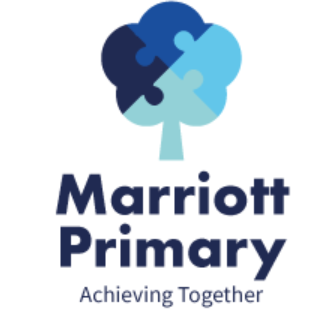 Year 2 Curriculum Newsletter – Autumn 2 Maths This term, we will be looking at addition and subtraction of numbers to 100. The children will be applying their skills and strategies they have learnt in year 1 with numbers to 20 to larger numbers. It is important your child is secure in their number facts to 10 so they can use these when tackling more complex equations. We will also start looking at the 2, 5 and 10 times table. The children should be able to recall these quickly and apply these to word problems. They can use these times table facts to answer division questions using grouping and sharing. Alongside our arithmetic skills, the children will be working on 2D and 3D shapes. They should be able to name these and identify the properties of these shapes.  EnglishDuring this term, we will be looking at books by Anthony Browne. These include ‘The Tunnel’ and ‘Into the Forest’. We will then be studying ‘The Jolly Postman’ and ‘On the Way Back Home’. We be using the books as a basis for our writing to write diaries, letters and descriptions. In year 2, we would expect children to write using adjectives (describing words) and conjunctions (and, so, but, because) to join their ideas together. Children will continue to use their phonics to segment words before spelling them and will be practising key common exception words that they should be able to spell by the end of the year. Science In Science, we will be studying materials. By the end of the unit, children should be able to identify and compare the suitability of a variety of everyday materials, including wood, metal, plastic, glass, brick, rock, paper and cardboard for particular uses. We will be taking part in investigations to find out how the shapes of solid objects made from some materials can be changed by squashing, bending, twisting and stretching.Art / DTChildren will be making a car using wheels and axles. GeographyWe will be comparing Bradgate Park to a Masai Mara and looking at the similarities and differences. The children will develop their map skills throughout this unit.PEChildren will be developing their sending and receiving, building on their skills from Autumn 1. PHSEWe will look at Anti-Bullying and Personal Safety. REThis terms topic is ‘Who is a Muslim and what do they believe?’ MusicChildren will be looking at Performance. Important InformationPE is on Friday. Your child may come to school in their PE kit. It is important your child reads 3 times a week. Please complete the homework each week and upload a picture to dojo. 